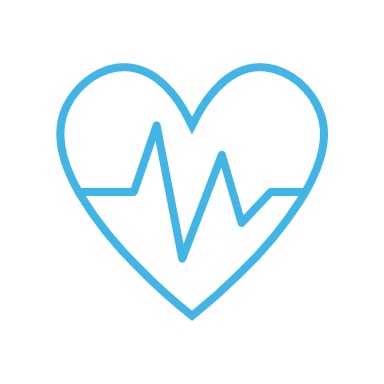 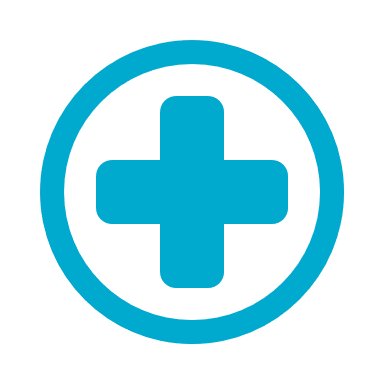 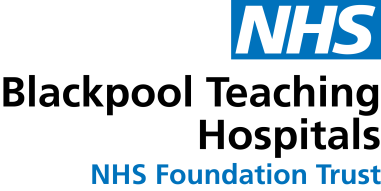 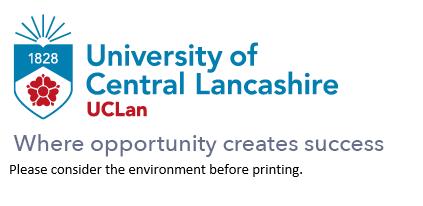 Physician Associates Peer Support Meetings 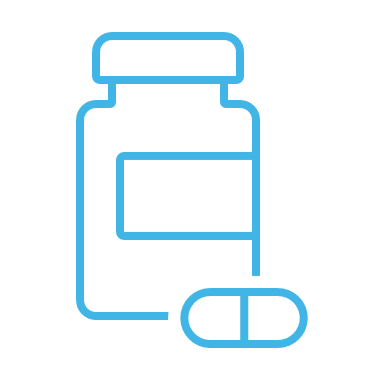 Thursday 22nd June, Room 5Wednesday 5th July, Room 1Thursday 27th July, Room 3Thursday 9th August, Room 3